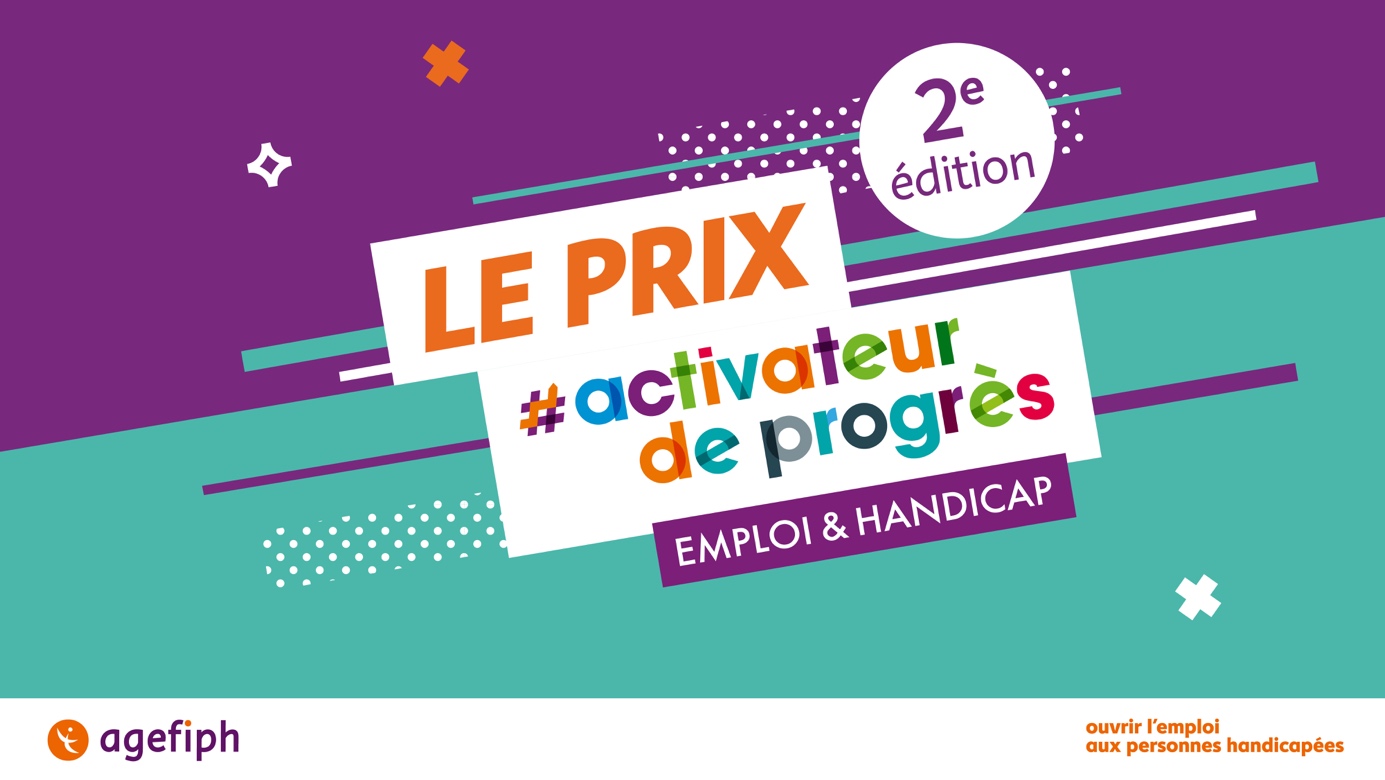 DOSSIER DE CANDIDATUREPRIX #ACTIVATEURDEPROGRES 2e ÉditionA renvoyer dûment complété avant le 31 décembre 2020, minuitPar email à activateurdeprogres@agefiph.asso.fr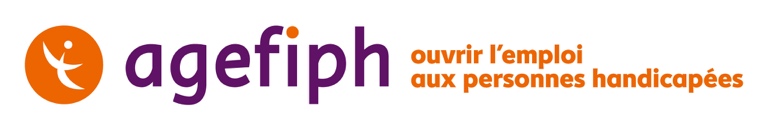 OBJET DU PRIXLe Prix #activateurdeprogres 2e édition récompense des initiatives développées par des personnes appartenant à toutes les formes juridiques d’entreprises privées, sans distinction de taille ou de secteur d’activité, qui ont eu un impact positif en faveur de l’emploi de personnes handicapées. INFORMATIONS ENTREPRISEDénomination sociale de l’entreprise : ………………………………………………………………………………………Statut juridique de l’entreprise : ……………………………………………………………………………………………….Nombre de salariés : ………………………………………………………………………………………………….…………….Numéro d’immatriculation au RCS d’immatriculation : …………………………………………………………….Secteur d’activité : ………………………………………………………………………………………………….....…………….Adresse du siège social : ……………………………………………………………………………...................………………Code postal : ……………………………………………………………………………………………………………………………Ville : ……………………………………………………………………………………………………………………….………………Site web : …………………………………………………………………………………………………………………………………PERSONNE EN CHARGE DE LA CANDIDATURE* Prénom : ………………………………………………………………………………………………...……………………...…………Nom : ………………………………………………………………………………………………........……………………...…………Fonction : ………………………………………………………………………………………………..……………………...………..Téléphone : ……………………………………………………………………………………………..……………………...………..E-mail : ……………………………………………………………………………………………….....……………………...…………Ces données sont collectées afin de gérer votre candidature au Prix #activateurdeprogres et peuvent également permettre à l’Agefiph de vous contacter dans le cadre d’opérations promotionnelles, publicitaires ou d’information. » * Les informations nominatives recueillies dans le cadre du présent concours sont traitées conformément à la loi n°78-17 du 6 janvier 1978 « informatique et libertés » modifiée par la loi du 6 août 2004. Les candidats sont informés que les données nominatives les concernant enregistrées dans le cadre du concours sont nécessaires à la prise en compte de leur participation, et font l'objet d'un traitement automatisé. «  J’accepte que l’Agefiph utilise ces données. »Tous les candidats disposent d'un droit d'accès, de rectification et d'opposition aux données les concernant et peuvent exercer ce droit par demande écrite adressée à l'adresse mail suivante : activateurdeprogres@agefiph.asso.frATTESTATIONPar la présente, le représentant (prénom, nom, fonction) : ……………………………………………………………………………………………………………………………………………………de l‘organisation candidate : ……………………………………………………………………………………………………………………………………………………Atteste avoir reçu l’autorisation de mon organisme de diffuser, ou être dûment habilité à diffuser les éventuels documents et informations, quel qu’en soit le support, joints au présent dossier de candidature et destinés à illustrer l’action mise en place en faveur de l’emploi des personnes handicapées au sein de mon entreprise.En déposant sa candidature, il reconnait avoir pris connaissance et accepte sans réserve le règlement du prix disponible sur https://www.activateurdeprogres.fr.La participation est gratuite.JURY ET SÉLECTIONVotre dossier, s’il est complet, sera examiné par un jury composé de représentants de l’Agefiph et de personnalités représentatives de l’écosystème handicap / emploi.  En janvier 2021, à la clôture des candidatures, les membres du jury prendront connaissance de l’ensemble des dossiers et les évalueront individuellement selon une grille de notation basées sur les critères ci-dessous. Pour chacun des critères de sélection, les membres du jury attribueront une note de 1 à 5, donnant une note globale à chaque candidat. A l’issue de cette phase de notation individuelle, le jury se réunira pour échanger, confronter ses notations, et désigner les lauréats de chaque catégorie, étant entendu que le jury se réserve la possibilité́ de créer de nouvelles catégories.Les membres du jury ne pourront participer au vote d’un prix dans lequel leur entreprise (ou leurs marques) serait soit candidate soit impliquée directement ou indirectement.Les délibérations du jury sont confidentielles et ce dernier n'aura en aucun cas à se justifier de ses choix.Lors de la Cérémonie de remise des prix, le public votera parmi les 11 lauréats, toutes catégories confondues, pour désigner son Prix Coup de Cœur. Pour cela, chacun des lauréats devra présenter au public son initiative sous forme de « pitch* » de 2 min maximum ; la forme de ce pitch est libre. *Pitch : bref résumé orale Pour effectuer sa sélection, le jury se basera sur les critères de notation suivants :Critère 1 : Collaboration et écoute des parties prenantes (salariés, organisations professionnelles, partenaires…) Critère 2 : Caractère innovant / Originalité de l’initiativeCritère 3 : Mise en place d’une démarche d’évaluationCritère 4 : Impact de l’initiative pour l’entreprise et son écosystème (mise en valeur de la dimension sociale et humaine de l’entreprise, amélioration de l’organisation et de l’environnement du travail, changement des mentalités et ouverture d’esprit…)  Critère 5 : Reproductibilité de l’initiative au sein de l’entreprise ou dans une autre organisation / viabilité dans le tempsLes lauréats seront informés de leur victoire par e-mail ou par téléphone aux coordonnées mentionnées dans le dossier de candidature. La composition du Jury Le jury est composé de 11 personnes : des représentants nationaux de l’Agefiph, des représentants régionaux de l’Agefiph et des personnalités issues de différents secteurs (associatif, institutionnel, entreprise…), ainsi qu’un lauréat de l’édition précédente. Les membres du jury sont sélectionnés pour leur expertise professionnelle et technique, au regard des critères d'appréciation de chacune des catégories.DESCRIPTION DU PROJETEntreprise/organisme candidat·e : ……………………………………………………………………………………………Nom du projet : …………………………………………………………………………………………………………………………Veuillez cocher la catégorie dans laquelle la candidature est présentée (un dossier par projet) : Activateur de Recrutement et d’Accès à l’emploi Toutes initiatives mises en place pour favoriser le recrutement et l’accès à l’emploi de personnes handicapées au sein de l’entreprise.  Activateur de Maintien dans l’emploi & d’Évolution professionnelleToutes initiatives mises en place pour assurer le maintien dans l’emploi des personnes handicapées, faire évoluer leurs carrières, prévenir des situations de handicap, améliorer leur quotidien au travail.  Activateur d’AlternanceToutes initiatives mises en place pour favoriser l’accueil en alternance des personnes handicapées et favoriser leur emploi par la suite.  Activateur de Sensibilisation et Communication Toutes initiatives mises en place pour sensibiliser l’interne au handicap au travail ou pour promouvoir la politique handicap de l’entreprise en externe.  Activateur de Collaboration avec un ESAT ou une EA Le Progrès c’est moi/c’est nousCatégorie visant à mettre en visibilité un/des individu(s), plutôt qu’une entreprise, pour une action positive dont il(ils) a(ont) été à l’initiative. Ex : un salarié, un duo manager/managé, une équipe…Pour les 5 premières catégories – hors « Le progrès c’est moi/c’est nous » – deux lauréats seront identifiés par catégorie, un parmi les TPE/PME et un parmi les grandes entreprises.Pour la catégorie « Le progrès c’est moi/c’est nous », un seul lauréat sera identifié.Votre projetDécrivez la problématique de votre organisation ou de votre marché avant la mise en place du projet (contexte, objectif, date de lancement)………………………………………………………………………………………………………………………………………………………………………………………………………………………………………………………………………………………………………………………………………………………………………………………………………………………………………………………………………………………………………………………………………………………………………………………………………………………………………………………………………………………………………………………………………………………………………………………………………………………………………………………………………………………………………………………………………………………………………………………………………………………………………………………………………………………………………………………………………………………………………………………………………………………………………………………………………………………………………………………………………………………………………………………………Présentez votre projet et ses principales caractéristiques :……………………………………………………………………………………………………………………………………………………………………………………………………………………………………………………………………………………………………………………………………………………………………………………………………………………………………………………………………………………………………………………………………………………………………………………………………………………………………………………………………………………………………………………………………………………………………………………………………………………………………………………………………………………………………………………………………………………………………………………………………………………………………………………………………………………………………………………………………………………………………………………………………………………………………………………………………………………………………………………………………………………………………………………………………………………………………………………………………………………………………………………………………………………Décrivez ici le caractère innovant / novateur / original de votre projet :…………………………………………………………………………………………………………………………………………………………………………………………………………………………………………………………………………………………………………………………………………………………………………………………………………………………………………………………………………………………………………………………………………………………………………………………………………………………………………………………………………………………………………………………………………………………………………………………………………………………………………………………………………………………………………………………………………………………………………………………………………………………………………………………………………………………………………………………………………………………………………………………………………………………………………………………………………………………………………………………………………………………………………………………………………………………………………………………………………………………………………………………………………………………………………………………………………………………………………………………………………………………………………Nombre de personnes / parties prenantes impliquées dans votre projet. Décrivez le mode de collaboration avec les différentes parties prenantes pour la mise en place de votre projet. ………………………………………………………………………………………………………………………………………………………………………………………………………………………………………………………………………………………………………………………………………………………………………………………………………………………………………………………………………………………………………………………………………………………………………………………………………………………………………………………………………………………………………………………………………………………………………………………………………………………………………………………………………………………………………………………………Avez-vous mis en place une démarche d’évaluation ? Si oui, laquelle ? Décrivez les résultats constatés et/ou attendus (gain, bénéfice pour le client, le citoyen ou les collaborateurs de l’entreprise, ou pour l’organisation dans son ensemble). …………………………………………………………………………………………………………………………………………………………………………………………………………………………………………………………………………………………………………………………………………………………………………………………………………………………………………………………………………………………………………………………………………………………………………………………………………………………………………………………………………………………………………………………………………………………………………………………………………………………………………………………………………………………………………………………………………………………………………………………………………………………………………………………………………………………………………………………………………………………………………………………………………………………………………………………………………………………………………………………………………………………………………………………………………………………………………………………………………………………………………………………………………………………………………………………………………………………………………………………………………………………………………Expliquez en quoi votre projet est pérenne et comment il peut inspirer d’autres organisations qui souhaiteraient le mettre en place également ?  …………………………………………………………………………………………………………………………………………………………………………………………………………………………………………………………………………………………………………………………………………………………………………………………………………………………………………………………………………………………………………………………………………………………………………………………………………………………………………………………………………………………………………………………………………………………………………………………………………………………………………………………………………………………………………………………………………………………………………………………………………………………………………………………………………………………………………………………………………………………………………………………………………………………………………Pourquoi pensez-vous que votre projet doit être retenu ?……………………………………………………………………………………………………………………………………………………………………………………………………………………………………………………………………………………………………………………………………………………………………………………………………………………………………………………………………………………………………………………………………………………………………………………………………………………………………………………………………………………………………………………………………………………………………………………………………………………………………………………………………………………………………………………………………………………………………………………………………………………………………………………………………………………………………………………………………………………………………………………………………………………………………………………………………………………………………………………………………………………………………………………………………………………………………………………………………………………………………………………………………………………………………………………………………………………………………………………………………………………………………………………………………………………………………………………………………………………………………………………………………………………………………………………………………………………………………………………………………………………………………………………………………………………………………………………………………………………………………………………………………………………………………………………………………………………………………………………………………………………………………………………………………………………………………………………………………………………Si une des questions du dossier n’était pas applicable à votre projet, veuillez indiquer : « Non Applicable » dans la question concernée.Votre organisationPrésentez le marché sur lequel votre organisation est positionnée ou la spécificité de son champ d’action : …………………………………………………………………………………………………………………………………………………………………………………………………………………………………………………………………………………………………………………………………………………………………………………………………………………………………………………………………………………………………………………………………………………………………………………………………………………………………………………………………………………………………………………………………………………………………………………………………………………………………………………………………………………………………………………………………………………………………………………………………………………………………………………………………………………………………………………………………………………………………………………………………………………………………………Présentez brièvement votre organisation…………………………………………………………………………………………………………………………………………………………………………………………………………………………………………………………………………………………………………………………………………………………………………………………………………………………………………………………………………………………………………………………………………………………………………………………………………………………………………………………………………………………………………………………………………………………………………………………………………………………………………………………………………………………………………………………………………………………………………………………………………………………………………………………………………………………………………………………………………………………………………………………………………………………………………Comment avez-vous eu connaissance du Prix #activateurdeprogres ?(Veuillez cocher la case correspondante) Presse Web Réseaux sociaux Affichage (flyers, affiches…) Délégation régionale Agefiph Autre	Le cas échant, merci de préciser : …………………………………………………………………………………..Si vous souhaitez compléter une de vos réponses, précisez la question concernée et utilisez cet espace.……………………………………………………………………………………………………………………………………………………………………………………………………………………………………………………………………………………………………………………………………………………………………………………………………………………………………………………………………………………………………………………………………………………………………………………………………………………………………………………………………………………………………………………………………………………………………………………………………………………………………………………………………………………………………………………………………………………………………………………………………………………………………………………………………………………………………………………………………………………………………………………………………………………………………………………………………………………………………………………………………………………………………………………………………………………………………………………………………………………………………………………………………………………………………………………………………………………………………………………………………………………………………………………………………………………………………………………………………………………………………………………………………………………………………………………………………………………………………………………………………………………